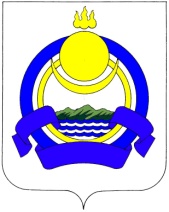 АДМИНИСТРАЦИЯмуниципального образования сельское поселение «ГильбиринскоеИВОЛГИНСКОГО РАЙОНА РЕСПУБЛИКИ БУРЯТИЯ П О С Т А Н О В Л Е Н И Е№  41								          от « 04»  июня  2013  г           Об утверждении муниципальной  целевой   программы  «О противодействии коррупции»    муниципального образования сельское поселение  «Гильбиринское» на 2013-2014 годыВо исполнение Федерального закона от 25 декабря 2008 года № 273-ФЗ «О противодействии коррупции»,  пункта 8 Указа Президента Российской Федерации от 1 июля 2010 года № 821 «О комиссиях по соблюдению требований к служебному поведению федеральных государственных служащих и урегулированию конфликта интересов», Федерального закона от 2 марта 2007 года № 25-ФЗ "О муниципальной службе в Российской Федерации",  в соответствии  с ч.4 ст.7 закона Республики Бурятия от 16.03.2009г.№ 701-IV «О противодействии коррупции  в Республике Бурятия» администрация муниципального образования сельское поселение «Гильбиринское»                                 П О С Т А Н О В Л Я Е Т:1.Утвердить муниципальную целевую программу «О противодействии коррупции в  муниципальном образовании сельское поселение «Гильбиринское»  на  2013 - 2014 годы» (приложение 1). 2. Утвердить  план мероприятий по реализации муниципальной целевой программы  «О противодействии коррупции в муниципальном образовании сельское поселение «Гильбиринское»  на  2013-2014 годы»  (приложение 2).3..Данное постановление подлежит опубликованию на информационных стендах учреждений и организаций территории муниципального образования.4. Контроль за исполнением настоящего постановления оставляю за собойИ.о. главы администрациимуниципального образованиясельское поселение «Гильбиринское»:                              Е.Г.ДабаеваПриложение 1                                               				«Утверждаю»                                                                 И.о. главы администрации                                                                                                        МО СП «Гильбиринское»                                                                               				____________ Дабаева Е.Г.Муниципальная целевая программа « О противодействии коррупции в муниципальном образовании сельское поселение «Гильбиринское» на 2013-2014  годы» 1. Содержание проблемы и обоснование необходимости ее решения программными методами.Коррупция, являясь неизбежным следствием избыточного администрирования со стороны государственных, муниципальных служащих, получила широкое распространение, приобрела массовый, системный характер и высокую общественную опасность. Подменяя публично-правовые решения и действия коррупционными отношениями, основанными на удовлетворении в обход закона частных противоправных интересов, она оказывает разрушительное воздействие на структуры власти и управления, становится существенным тормозом экономического и социального развития, препятствует успешной реализации приоритетных национальных проектов.В настоящее время Российская Федерация стоит перед серьезной проблемой, связанной с коррупцией, представляющей реальную угрозу функционированию публичной власти, верховенству закона, демократии, правам человека и социальной справедливости. Наибольшая опасность коррупции в том, что она стала распространенным фактом жизни, к которому большинство членов общества научилось относиться как к негативному, но привычному явлению.     Поскольку коррупция может проявляться при доступе (отсутствии доступа) к определенной информации, возникает необходимость совершенствовать технологии доступа общественности к информационным потокам. Решить эту проблему возможно только в результате последовательной, системной, комплексной работы по разработке и внедрению новых правовых, организационных, информационных и иных механизмов противодействии. В целях эффективного решения задач по вопросам противодействия коррупции необходимо объединение усилий институтов гражданского общества, координация деятельности государственных органов Ленинградской области, взаимодействие с федеральными государственными органами и органами местного самоуправления. Для этого требуется программно-целевой подход, а также проведение организационных мероприятий в этом направлении. 2. Основные цели и задачи программы       Главные цели муниципальной целевой программы противодействии коррупции - проведение эффективной политики по предупреждению коррупции на уровне местного самоуправления; снижение уровня коррупции, ее проявлений во всех сферах жизнедеятельности общества; укрепление доверия жителей муниципального образования к органу местного самоуправления муниципального образования; активное привлечение общественных организаций и средств массовой информации к деятельности по противодействию коррупции, обеспечению открытости и доступности информации о деятельности органов местного самоуправления.      Для достижения указанных целей требуется решение следующих задач: - устранение условий, порождающих коррупцию; - совершенствование правового регулирования в сфере противодействия коррупции на территории   муниципального образования сельское поселение «Гильбиринское;- создание системы противодействия коррупции; - организация антикоррупционного мониторинга, просвещения и пропаганды;-обеспечение прозрачности деятельности администрации муниципального образования сельское поселение «Гильбиринское» ;  - формирование антикоррупционного общественного сознания;  3. Оценка эффективности социально-экономических
последствий от реализации ПрограммыРеализация Программы, в силу ее специфики и ярко выраженного социально-профилактического характера, окажет значительное влияние на стабильность общества, состояние защищенности граждан и общества от преступных посягательств, а также обеспечит дальнейшее совершенствование форм и методов организации противодействия коррупции в администрации муниципального образования сельское поселение «Гильбиринское»Реализация Программы и принятие нормативных правовых актов по вопросам противодействия коррупции на территории администрации муниципального образования сельского поселения «Гильбиринское к 2014 году позволят добиться позитивного изменения ситуации, связанной с коррупционными проявлениями. При этом системное проведение  антикоррупционных экспертиз нормативных правовых актов  администрации  муниципального образования сельское  поселение «Гильбиринское  и их проектов, а также привлечение в установленном порядке представителей институтов гражданского общества, общественных организаций к проведению независимой антикоррупционной экспертизы нормативных правовых актов администрации муниципального образования сельское поселение «Гильбиринское  не позволит создать предпосылки и условия для проявления коррупциогенных факторов.Реальную эффективность реализации Программы позволит оценить результат проведения мониторинга общественного мнения. Предполагается, что доля опрошенных граждан, которые лично сталкивались с проблемой коррупции, к 2014 году сократится. Реализация мероприятий Программы позволит увеличить долю граждан, удовлетворенных информационной открытостью администрации муниципального образования сельское  поселение  «Гильбиринское. К числу ожидаемых показателей эффективности и результативности Программы по группе социально значимых результатов относятся следующие показатели: - создание эффективной системы противодействия коррупции;-снижение социальной напряженности в обществе, обусловленной проявлениями коррупции; - создание условий для снижения правового нигилизма населения, формирования антикоррупционного общественного мнения и нетерпимости к коррупционному поведению;- создание дополнительных условий для обеспечения прозрачности деятельности  администрации муниципального образования сельское поселение «ГильбиринскоеОценка эффективности реализации Программы производится ее разработчиком, администрации муниципального образования сельское поселение «Гильбиринское», по завершении срока реализации Программы и за период с 2013 по 2014 год включительно.   Приложение 1«Утверждаю»                                                                                                                                   И.О.главы администрации                         МО СП «Гильбиринское»                                                                                                                                                                                                       ________________ Дабаева Е.Г.                                 ПЛАН МЕРОПРИЯТИЙПо реализации муниципальной целевой программы  «О противодействии коррупции в администрации муниципального образования сельское поселение  «Гильбиринское»  на 2013-2014 годы»  Наименование программы Муниципальная целевая программа «О противодействии коррупции в муниципальном образовании сельское поселение «Гильбиринское» на 2013 -2014 годы»Основание для разработки ПрограммыФедеральный закон от 25 декабря 2008 года № 273-ФЗ «О противодействии коррупции», пункт 8 Указа Президента Российской Федерации от 1 июля 2010 года № 821 «О комиссиях по соблюдению требований к служебному поведению федеральных государственных служащих и урегулированию конфликта интересов», Федеральный закон от 2 марта 2007 года № 25-ФЗ "О муниципальной службе в Российской Федерации", Заказчик программы Администрация муниципального образования сельское поселение «Гильбиринское»Разработчик программыАдминистрация муниципального образования сельское поселение «Гильбиринское» Исполнители программыАдминистрация муниципального образования сельское поселение «Гильбиринское» Цели и основные задачи  программы1) осуществление  мероприятий по противодействию коррупции в сельском поселении «Гильбиринское» 2) обеспечение защиты прав и законных интересов жителей  сельского поселения  «Гильбиринское»3) совершенствование правового регулирования в сфере противодействия коррупции на территории сельского поселения  «Гильбиринское» 4)   создание системы противодействия коррупции;5) организация антикоррупционного мониторинга, просвещения и пропаганды;6) обеспечение прозрачности деятельности сельского поселения  «Гильбиринское» Сроки реализации программы2013-2014 годыОжидаемые результаты реализации программы- формирование системы противодействия коррупции и ее внедрение в деятельность  администрации  сельского поселения «Гильбиринское» ;- укрепление доверия населения к деятельности  администрации   сельского поселения «Гильбиринское»;Объемы средств и источники финансирования Программы  Местный бюджет Контроль за исполнением программыАдминистрация муниципального образования сельское поселение «Гильбиринское»№п/пМероприятияСроки реализацииПримерный объём финансирования(при необходимости)Примерный объём финансирования(при необходимости)Ответственные исполнители№п/пМероприятияСроки реализации2013 год2014годОтветственные исполнители1Осуществлять контроль за предоставлением муниципальными служащими администрации муниципального образования сельское поселение «Гильбиринское сведений о доходах и принадлежащем им на праве собственности имуществе постоянноНе требует затратНе требует затрат  специалист по кадровой работе2Осуществление проверки достоверности сведений, предоставляемых лицами при поступлении на муниципальную службу в администрацию муниципального образования сельское поселение «ГильбиринскоепостоянноНе требует затратНе требует затратспециалист по кадровой работе3Осуществление контроля за соблюдением муниципальными служащими администрации муниципального образования сельское поселение «Гильбиринское ограничений, запретов, требований к служебному поведениюпостоянноНе требует затратНе требует затратКомиссия по соблюдению требований к служебному поведению4 Осуществлять контроль за соблюдением Правил служебного поведениямуниципальными служащими администрации муниципального образования сельское поселение «Гильбиринское»постоянноНе требует затратНе требует затратКомиссия по соблюдению требований к служебному поведению5Обеспечить действенную работу комиссии по соблюдению требований к служебному поведению муниципальных служащих и урегулированию конфликта интересовпостоянноНе требует затратНе требует затратГлава администрации6Обеспечить своевременную экспертизу и регистрацию нормативно-правовых актов в управлении юстиции. Ведение регистра муниципальных нормативно-правовых актовпостоянноНе требует затратНе требует затрат Специалист, ответственный за ведение регистра НПА7Провести анализ по выявлению и пресечению фактов коррупции среди должностных лиц органов местного самоуправления при размещении заказов на поставки товаров, выполнения работ, оказания услуг для муниципальных нуждпостоянноНе требует затратНе требует затратКомиссия по соблюдению требований к служебному поведению8Обеспечение организации обучения муниципальных служащих на семинарах или курсах по теме «О противодействии коррупции в органах государственного и муниципального управления»                  постоянноСпециалист по кадровой работе 9Осуществлять публикации 
информационных   материалов о вопросах   коррупции в СМИ и на сайте администрации муниципального образования сельское поселение «Гильбиринское», о противодействии      коррупции, ее влияние на социально-экономическое развитие территории   администрации муниципального образования сельского поселения «Гильбиринское постоянноСпециалисты администрации10 Обеспечение координации деятельности администрации муниципального образования сельское поселение «Гильбиринское  в части рассмотрения обращений граждан по вопросам противодействия коррупции.постоянноНе требует затратНе требует затратГлава администрации11Обеспечение возможности размещения физическими и юридическими лицами на официальном сайте администрации   (жалоб) о ставших им известными фактах коррупциипостоянноНе требует затратНе требует затратГлава администрации12Разработка и принятие  администрации муниципального образования сельское поселение «Гильбиринское» административных регламентов  по предоставлению гражданам и юридическим лицам  муниципальных услугпостоянноНе требует затратНе требует затратСпециалисты администрации13Оказание поддержки субъектам малого и среднего предпринимательства по вопросам преодоления административных барьеров, в том числе по вопросам контрольно-надзорных мероприятий, досудебной и судебной защиты, представление интересов в государственных и муниципальных органахпостоянноГлава администрации